Name _______________________                     		      Date _______________   capillary action          celery          cup          dish soapfood coloring          glue          gravity          paper towel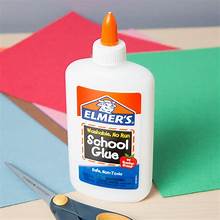 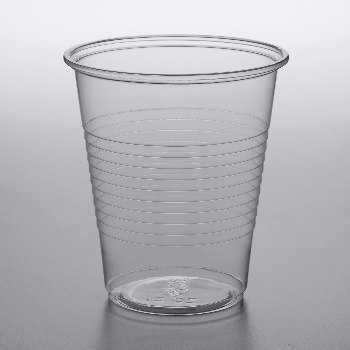  __________________________                                __________________________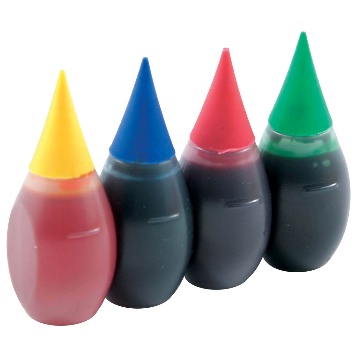 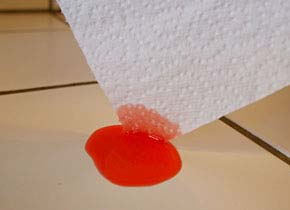    __________________________                                 __________________________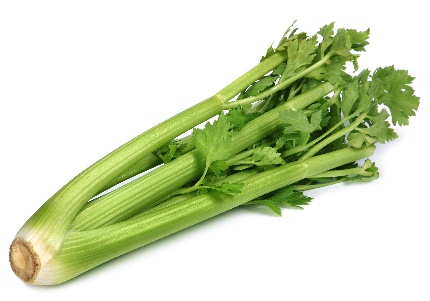 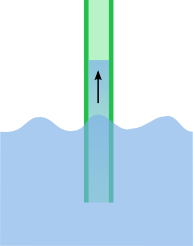     __________________________                                 __________________________Name _______________________                     		      Date _______________                  capillary action          celery          cup          dish soapfood coloring          glue          gravity          paper towel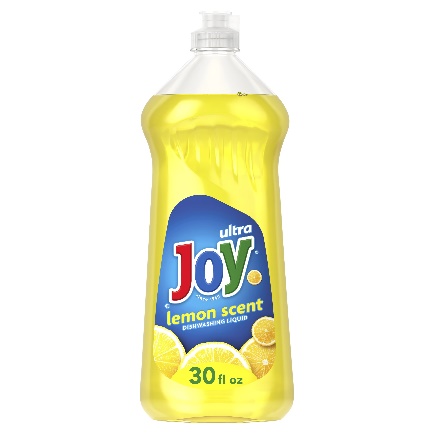 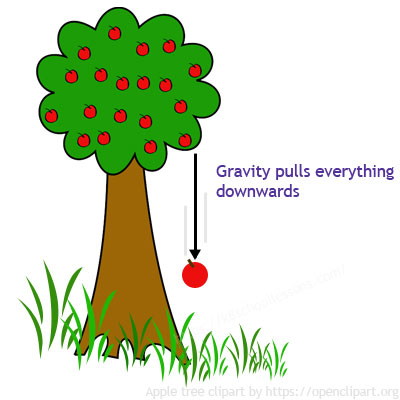     __________________________                                __________________________Fill in the blank, then you copy the sentences.I use a ______________ to drink water.                          I use ___________________ to clean.________________________________________     __________________________________________________ causes the apple to fall.                          I like to eat _____________._________________________________________     _____________________________________________________________ takes water up to plant leaves.________________________________________________________________________________   